FORMULARIO PARA ALTA Y/O RENOVACIÓN DE SOCIOS CURSO 2023/2024Para formar parte de la AMPA del Félix: 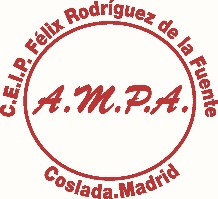 PASO 1. Rellenar esta ficha.PASO 2. Ingresar la cuota anual de 20€ por familia, en la siguiente cuenta bancaria:Entidad: OPENBANK.  Nºcuenta: ES81 0073 0100 5905 0563 3081PASO 3.  Envía la ficha rellena junto con el justificante de pago al mail (ampafelixcoslada@gmail.com)Nombre del padre/madre/tutor 1 : Nombre del padre/madre tutor 2 :Nombre de los alumnos                                                                      Curso y grupo (en el curso 23/24)1.	2.3.4.Mail 1 :                                                                                                                                               Teléfono 1 :Mail 2 :                                                                                                                                               Teléfono 2 :Acepto las condiciones de tratamiento de datos personales.Acepto que se publiquen nombres y apellidos de mis hij@s en listados de extraescolares en la web y appbandomovil de la AMPA.Acepto que se publiquen fotos de mis hij@s en la web de la AMPA.LOPD: En cumplimiento de la Ley Orgánica 15/1999 de 13 de diciembre, de Protección de Datos de Carácter Personal y el Real Decreto 1720/2007 de desarrollo. AMPA Félix Rguez de la Fuente le informa que los datos personales facilitados por usted y contenidos en el presente documento serán incorporados a un fichero automatizado o no cuyo responsable y titular es AMPA Félix Rguez de la Fuente. El SOCIO presta su consentimiento expreso a la recogida y tratamiento de sus datos de carácter personal, y a recibir comunicaciones de los servicios y de la actividad de AMPA Félix Rguez de la Fuente. Del mismo modo le comunicamos que puede ejercitar sus derechos de acceso, rectificación, cancelación y oposición a los datos contenidos en el fichero, mediante el envío por correo ordinario de su solicitud por escrito a la siguiente dirección: Avda de España, nº142 28822 Coslada.